BILTEN3: REZULTATI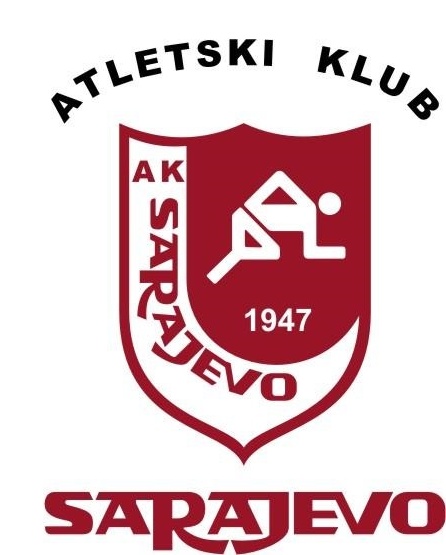 EKIPNO PRVENSTVO BIH ZA SENIORE/KESARAJEVO, 03.09.2022.Atletski poligon „Koševo“ATLETSKI SAVEZ BOSNE I HERCEGOVINEORGANIZATOR:ATLETSKI KLUB SARAJEVOSUĐENJE: ZBOR SUDIJA KANTONA SARAJEVO                                   ORGANIZACIONI ODBORGlavni rukovodilac natjecanja:                     Vahida KozićGlavni sudija na takmičenju		Kasim PecikozaGlavni foto-finiš sudija :		Amir BećirhodžićStarter:		Anton ŠišulSekretar takmičenja i bodovanje:		Tikveša DženanaRukovodilac tehničke službe :	Jasmin ŠtitkovacSpiker:                      				Adila Landžo/Adi ČizmoDelegat AS BiH: 					Islam ĐugumKLUBOVI UČESNICI: Muški:AK SARAJEVO-----------------------38AK ZENICA	--------------------------35AK NOVI GRAD---------------------29AK SLOBODA TEHNOGRAD----27ŽENEAK SARAJEVO--------------------36AK NOVI GRAD-------------------24AK SLOBODA TEHNOGRAD--16SATNICA TAKMIČENJA15:00	SKOK U DALJ SENIORKE			Rekord BiH: 6.07  	TANJA MARKOVIĆ  15:00	110 pr SENIORI 				Rekord BiH:13.82 (+1.6)      DAMIR HARAČIĆ  15:00		KLADIVO SENIORI 		Rekord BiH: 65.42    	DRAŽEN GOIĆ  15:00	SKOK U VIS SENIORI 			Rekord BiH: 2.31	ELVIR KREHMIĆ  15:15	100 pr SENIORKE				Rekord BiH:13.80	EMINA PILAV  15:15	KOPLJE SENIORKE					Rekord BiH:55,69	VANJA SPAIĆ15:20	100  SENIORI 					Rekord BiH:10.42 (+0.2)	NEDIM ČOVIĆ  15:25	100  SENIORKE				Rekord BiH:12.12  NEIRA BOSNIĆ15:30	400   SENIORI 				Rekord BiH:	46.15              AMEL TUKA		15:40	400  SENIORKE				Rekord BiH:	54.28	DIJANA KOJIĆ  	15:40	SKOK U DALJ SENIORI 			Rekord BiH:7.63  	MILAN BABIĆ  15:40	KLADIVO SENIORKE		Rekord BiH: 64.95 STEFANI VUKAJLOVIĆ15:45			3000  SENIORI		Rekord BiH:8:07.15           	VINKO POKRAJČIĆ  15:45	SKOK U VIS  SENIORKE				 Rekord BiH:1.94      AMRA TEMIM16:05 	KOPLJE SENIORI 				Rekord BiH:	81.63 	DEJAN MILEUSNIĆ  16:05		3000  SENIORKE				Rekord BiH:9:05.42	MARICA MRŠIĆ  16:25			800 SENIORI				Rekord BiH:1:42.51           AMEL TUKA16:25	KUGLA SENIORI				Rekord BiH:21.40  	MESUD PEZER16:30		800  SENIORKE				Rekord BiH:2:03.02  BIBA KAJAN  16:30   TROSKOK SENIORKE				Rekord BiH:12.92  ANĐELA KOVAČEVIĆ  16:40	3000 SC SENIORI 				Rekord BiH: 8:31.0        	BILKO KAČAR17:00   KUGLA SENIORKE					Rekord BiH:14.91  	 KATICA ŠPORER17:00	3000 SC  SENIORKE			Rekord BiH:10:16.80	BILJANA CVIJANOVIĆ  17:00	TROSKOK  SENIORI			Rekord BiH:16.05  	MUAMER KARAJICA17:20	4X 100 SENIORI 			Rekord BiH:41.19	REPREZENTACIJA BIH17:30  4X100 SENIORKE			Rekord BiH:	47.83	REPREZENTACIJA BIH      SATDISCIPLINADISCIPLINADISCIPLINA15.00110 PR. (M)DALJ (Ž) VIS (M)KLADIVO(M)15.15100 PR. (Ž)KOPLJE (Ž)15.20100 (M)15:25100  (Ž)15:30400 (M)15.40400 (Ž)DALJ (M)KLADIVO(Ž)   15:453000 (M)VIS (Ž)16.053000 (Ž)KOPLJE (M)16.25800(M)KUGLA (M)  16.30800 (Ž)TROSKOK (Ž)16:403000 ST(M)17:003000 ST(Ž)TROSKOK (M)KUGLA (Ž)17.204X100 (M)17.304X100 (Ž) Start br.Prezime i imeGod.rođKlubRezBODMARIĆ DORA2005SAS5,333ČOMOR ADNA2004NGS4,932KAMERIĆ NEJLA2005SLT2,621StazaPrezime i imeGod.rođKlubRezBODMALKOČEVIĆ RUSMIR1996SLT15,584BOJANIĆ BENJAMIN1998SAS15,603SMAILAGIĆ TARIK2004NGS17,262ĐIDIĆ ANES2005ZEZ22,301STAZAPrezime i imeGod.rođKlubRezBODVILIĆ SAMIR1979SAS53,564ČANČAR MUHAMED2005ZEZ40,833ĐOZO ANIS2005NGS17,272VIKALO EDHEM2002SLT13,901Start br.Prezime i imeGod.rođKlubRezBODHODŽIĆ SAMIR1996NGS1794MILICIJA ARIAN2005SAS1763VEJZOVIĆ HAJRUDIN2002SLT1762REĐIĆ MAID1999ZEZ1401StazaPrezime i imeGod.rođKlubREZBODGARIĆ MAŠA2005NGS15,373ŠUPUK NUDŽEJMA2001SAS 19,092STAZA.Prezime i imeGod.rođKlubRezBODVALJEVČIĆ ENA2003SAS30,703BEĆIRBEGOVIĆ AMILA2003NGS25,002MURIĆ AMNA2005SLT12,561StazaPrezime i imeGod.rođKlubRezV:-1,0m/vVIKALO EDHEM2002SLT10,884ZEKAN NURUDIN1993NGS11,083SAVIĆ EGON1999SAS11,202TUKA AMEL1991ZEZ11,431StazaPrezime i imeGod.rođKlubRezV:+1,0m/vBOSNIĆ NEJRA2000SAS12,253RAŠIĆ ALMINA2003NGS12,822SARAJLIĆ NEJIRA2004SLT16,421STAZAPrezime i imeGod.rođKlubRezV:+0,8m/vMUJEZINOVIĆ ABEDIN1993SAS56,534MALKOČEVIĆ RUSMIR1996SLT56,663AŠĆERIĆ AMEL1996ZEZ57,002ZEKAN NUREDIN1993NGS1:11,411STAZAPrezime i imeGod.rođKlubRezBODRAMIĆ NEDŽADA2003SAS 1:03,923MIRVIĆ AJLA2005NGS1:09,582SARAJLIĆ NEJIRA2004SLT1:29,431STAZAPrezime i imeGod.rođKlubRezBODHECO SEDIN1997ZEZ6,524SMAILAGIĆ TARIK2004NGS6,383DUPOVAC OMAR2006SAS6,082VEJZOVIĆ HAJRUDIN2000SLT6,071STAZAPrezime i imeGod.rođKlubRezBODPRAŠLJIVIĆ NAJLA2006SAS45,323KAMERIĆ NEJLA2004SLT12,062MEHIĆ HALIMA2006NGS7,901STAZAPrezime i imeGod.rođKlubRezBODĆUKOVIĆ STEFAN1997SAS11:21,224ŠKALJO ADEM2004ZEZ11:21,663ĐIP FARIS2001NGS11:32,932HASANBAŠIĆ RIJAD2003SLT11:34,011STAZAPrezime i imeGod.rođKlubRezBODKOŽLJAK SAMRA2006SAS1333MEHIĆ HALIMA2006NGS1302KAMERIĆ NAHLA2004SLT1201Start br.Prezime i imeGod.rođKlubRezBODMILEUSNIĆ DEJAN1991ZEZ54,784DŽANIĆ OMAR2001SLT41,703MAHALIJA TARIK2003NGS40,922BOJANIĆ BENJAMIN1998SAS38,961STAZAPrezime i imeGod.rođKlubRezBODŠUPUK NUĐEJMA2001SAS14:16,622KAPIDŽIĆ HENA2003NGS14:43,551Start br.Prezime i imeGod.rođKlubRezBODTUKA AMEL1991ZEZ2:01,244MUJEZINOVIĆ ABEDIN1993SAS2:01,513KARAICA ALI2006NGS2:13,722MUSIĆ BAKIR2006SLT2:15,261Start br.Prezime i imeGod.rođKlubRezBOD2.PEZER MESUD1994ZEZ18,7743.MUHAREMOVIĆ HAMZA2004SAS15,9534.DŽANIĆ OMAR2002SLT9,6215.ĐOZO ANIS2005NGS12,762Start br.Prezime i imeGod.rođKlubRezBODHASANBAŠIĆ ELMA2006SLT2:33,723KOŽLJAK SAMRA2006SAS2:42,002RAŠIĆ ALMINA2003NGS2:46,761STAZAPrezime i imeGod.rođKlubRezBODMARIĆ DORA2005SAS11,263ČOMOR ADNA2004NGS10,402KAMERIĆ NAHLA 2005SLT7,401STAZAPrezime i imeGod.rođKlubRezBODĆUKOVIĆ STEFAN1997SAS13:26,314KUSTURICA NADIR1999NGS13:42,033KOBILICA FARIS1998ZEZ13:42,692ŠEHIĆ TARIK2006SLT14:50,551STAZAPrezime i imeGod.rođKlubRezBODMURIĆ AMNA2004SLT5,701ČAMDŽIĆ MEDIHA1999SAS 11,163GARIĆ MAŠA2005NGS7,672STAZAPrezime i imeGod.rođKlubRezBODHASANBAŠIĆ ELMA2006SLT12:48,623COCALIĆ HANA2005SAS15:05,552MUTAPČIĆ ADELA2005NGS16:32,341STAZAPrezime i imeGod.rođKlubRezBODHECO SEDIN1997ZEZ14,124HODŽIĆ SAMIR1996NGS13,263DUPOVAC OMAR2006SAS12,132MUSIĆ BAKIR2006SLT11,641StazaKLUBRezBODSLT(E.Vikalo,H.Vejzović,R.Malkovičević,O.Džanić)42,944SAS(I.Ivanković,M.Lomigora,A.Mujezinović,E.Savić)44,583ZEZ (S.Heco,A.Tuka,A.Aščerić,A.Džidić)45,742NGS(E.Hodžić,S.Hodžić,T.Mahalija,N.Zukan)46,141StazaKLUBRezBODSAS(N.Ramić,D.Marić,S.Muzaferija,N.Bosnić)49,723NGS(A.Čomor,M.Garić,A.Mirvić,A.Rašić)50,782SLT(N.Kamerić,A.Murić,N.Sarajlić,E.Hasanbasić)1:02,261